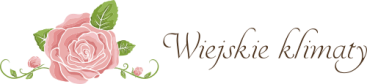 LISTA LEKÓW STAŁYCH PRZYJMOWANYCH PRZEZ MIESZKAŃCA ………………………………………………………………………Imię i Nazwisko Mieszkańca, PeselMiejscowość…………………….Data ……………………………..			…………………………………………							Podpis lekarzaL.P.NAZWA LEKUDAWKOWANIE LEKUUWAGI1234567891011